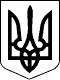 УКРАЇНАЖИТОМИРСЬКА ОБЛАСТЬНОВОГРАД-ВОЛИНСЬКА МІСЬКА РАДАВИКОНАВЧИЙ КОМІТЕТРІШЕННЯвід                      №     Керуючись, підпунктом 5 пункту 5 «а» статті 30 Закону України «Про місцеве самоврядування», Законами України «Про охорону навколишнього природного середовища», «Про питну воду, питне водопостачання та водовідведення», «Про засади державної регуляторної політики у сфері господарської діяльності», Водним кодексом України, Правилами користування системами централізованого комунального водопостачання та водовідведення в населених пунктах України, затверджених наказом Міністерства з питань житлово-комунального господарства України від 27.06.2008 №190, Правилами охорони поверхневих вод від забруднення зворотними водами, затверджених постановою Кабінету Міністрів України від 25.03.1999  №465, Правилами приймання стічних вод до систем централізованого водовідведення та Порядком визначення розміру плати, що справляється за понаднормативні скиди стічних вод до систем централізованого водовідведення, затверджених наказом Міністерства регіонального розвитку, будівництва та житлово-комунального господарства України 01.12.2017  №316, виконавчий комітет міської ради:ВИРІШИВ:     1. Затвердити Правила приймання стічних вод до системи централізованого водовідведення в місті Новограді-Волинському згідно додатку.     2. Рішення вступає в дію з моменту його офіційного оприлюднення.      3. Контроль за виконанням даного рішення покласти на  заступника міського голови Якубова В.О.Міський голова							         Микола БОРОВЕЦЬДодатокдо рішення виконавчого комітету від                         №ПРАВИЛА приймання стічних вод до систем централізованого водовідведеннякомунальним підприємством Новоград-Волинської міської ради «Виробниче управління водопровідно-каналізаційного господарства» м. Новоград-Волинський2022 р.ЗМІСТ: I. Загальні положення1.1. Дані правила розроблені відповідно до Водного кодексу України, законів України «Про питну воду, питне водопостачання та водовідведення», «Про житлово-комунальні послуги», «Про забезпечення санітарного та епідеміологічного благополуччя населення», «Про охорону навколишнього природного середовища», «Про комерційний облік теплової енергії та водопостачання», «Про забезпечення санітарного та епідеміологічного благополуччя населення», «Правил охорони поверхневих вод від забруднення зворотними водами», затверджених постановою Кабінету Міністрів України від 25.03.1999 р. № 465 та Правил користування системами централізованого комунального водопостачання та водовідведення в населених пунктах України, затверджених наказом Міністерства з питань житлово-комунального господарства України від 27 червня 2008 року № 190, (надалі - Правила користування).1.2. Дані Правила встановлюють порядок приймання стічних вод, визначають допустиму концентрацію забруднюючих речовин, що можуть скидатись до системи централізованого водовідведення, порядок контролю за виконанням даних правил, а також заходи впливу та відповідальність у разі порушення цих правил. 1.3. Правила розроблено з метою:♦ запобігання псуванню обладнання систем водовідведення, очисних і суміжних з ними підприємств;♦ гарантування безперебійної в межах регламентних норм роботи споруд очищення стічних вод та обробки осадів;♦ гарантування, що скиди стічних вод з очисних споруд не спричинять згубного впливу на навколишнє середовище;Терміни, які використані у цих Правилах:арбітражна проба - частина контрольної проби, аналіз якої здійснюється за рахунок споживача за його незгоди з результатами аналізу контрольної проби, яку провів виробник;вигріб - інженерна споруда у вигляді поглиблення в землі, виконана з водотривкого матеріалу, призначена для збирання та зберігання рідких відходіввиробник - суб'єкт господарювання, який надає послуги з централізованого водовідведення (відведення та/або очищення стічних вод);вимоги до скиду стічних вод - вимоги щодо режиму, кількісного та якісного складу стічних вод, які споживач скидає до системи централізованого водовідведення населеного пункту, склад і зміст, порядок надання яких визначено цими Правилами та місцевими правилами приймання стічних вод до систем централізованого водовідведення населеного пункту (далі - місцеві правила приймання);виконавець послуг з вивезення побутових відходів - юридична чи фізична особа, яка має у власності, оренді або оперативному управлінні спеціалізований транспортний засіб для перевезення рідких побутових відходів.вузол обліку - комплект засобів вимірювальної техніки, занесених до Державного реєстру вимірювальної техніки, що призначені для вимірювання і реєстрації результатів вимірювання та обладнання для влаштування вузла відповідно до вимог нормативних документів.головний каналізаційний колектор - трубопровід, до якого надходять стічні води від збірних колекторів і районних насосних станцій;дворова мережа водовідведення - мережа, розташована в межах однієї дворової ділянки, яка з’єднує випуски з окремих будівель; договір - договір про надання послуг з питного водопостачання та/або водовідведення;ДК - допустима концентрація забруднюючої речовини, г/м-3;залповий скид до системи централізованого водовідведення - скид стічних вод з концентраціями забруднюючих речовин, що перевищують більш як у 20 разів допустимі величини показників, визначені в місцевих правилах приймання, та/або з перевищенням обсягів стічних вод, визначених для конкретного споживача;збірний колектор - трубопровід для приймання стічних вод з окремих каналізаційних випусків та транспортування їх у головний каналізаційний колектор;каналізаційний випуск споживача - трубопровід для відведення стічних вод від будинків, споруд, приміщень та з території споживача в каналізаційну мережу;	каналізаційний колектор - трубопровід зовнішньої каналізаційної мережі для збирання й відведення стічних вод;контрольний колодязь - колодязь на каналізаційному випуску споживача безпосередньо перед приєднанням до каналізаційного колектора виробника або в іншому місці за погодженням із виробником з вільним доступом виробника до такого колодязя;каналізаційна мережа - система трубопроводів, каналів та/або лотків і споруд на них для збирання й відведення стічних вод;каналізаційні очисні споруди (КОС) - комплекс споруд для очищення стічних вод перед їх скиданням до водних об’єктів;контрольна проба - проба стічних вод споживача (субспоживача), відібрана виробником з контрольного колодязя з метою визначення складу стічних вод, що відводяться до системи централізованого водовідведення виробника;контрольна точка (надалі КТ) – точна позиція місця відбору проб стічних вод споживача (контрольний колодязь, приймальний резервуар насосної станції, тощо) відповідно до взаємно погодженої схеми каналізації;локальна каналізаційна мережа - система трубопроводів, каналів та/або лотків і споруд на них для збирання й відведення стічних вод з території споживача;локальні очисні споруди - споруди або пристрої для очищення стічних вод окремого споживача відповідно до вимог цих Правил та/або місцевих правил приймання;мережа водовідведення споживача - система трубопроводів, каналів та/або лотків і споруд на них для збирання та відведення стічних вод споживача, що перебуває на балансі або території споживача і ним обслуговується;об’єкт споживача - окремо розташована територія споживача з відокремленими системами водопостачання і водовідведення;примальний пункт - спеціальне стаціонарне місце облаштоване для прийому стічних вод, що вивозяться асенізаційним транспортом, до системи централізованого водовідведення стічних вод;рідкі відходи – відходи, що утворюються в процесі житя і діяльності людини в житлових та нежитлових будівлях за відсуності централізованого водовідведення і зберігаються у вигрібних ямах (септиках);самовільне користування - користування системами централізованого питного водопостачання та централізованого водовідведення за відсутності договору про надання послуг з централізованого водопостачання та централізованого водовідведення із виконавцем комунальної послуги, а також у випадку порушення споживачами умов укладеного між сторонами договорустічна вода – вода, що утворилася в процесі господарсько-побутової і виробничої діяльності (крім шахтної, кар’єрної), а також та що утворилася внаслідок випадання атмосферних опадів, дренажної води, що потрапляє в мережі водовідведення виробникаcпоживач – юридичні особи незалежно від форм власності, фізичні особи-підприємці та населення, які скидають свої стічні води до систем централізованого водовідведення або безпосередньо у приймальний пунктсубспоживач - суб’єкт господарювання, що скидає стічні води до системи централізованого водовідведення через мережі споживача за погодженням зі споживачем і виробником на підставі договору зі споживачем та виробником.1.4. Дані правила приймання є обов’язковими для виробника та підприємств, установ і організацій незалежно від їх підпорядкування і форм власності, фізичних осіб-підприємців та населення.1.5. Ці Правила поширюються на:суб'єктів господарювання, які надають послуги з централізованого водовідведення (відведення та/або очищення стічних вод) (далі - виробники);юридичних осіб незалежно від форм власності;фізичних осіб - підприємців, фізичних осіб, які провадять незалежну професійну діяльність і взяті на облік як самозайняті особи у контролюючих органах згідно з Податковим кодексом України;населення, які скидають стічні води до систем централізованого водовідведення або безпосередньо у приймальний пункт;населення, що відповідно до вимог законодавства, за відсутності централізованого водопостачання та водовідведення, зберігають рідкі відходи у вигрібних ямах, (септиках).1.6. Встановлення споживачам режиму і нормативу скиду забруднюючих речовин у міську каналізацію, формулювання висновку про відповідність фактичних показників забруднень стічних вод допустимим, а також виконання розрахунків плати входить виключно до компетенції виробника.1.7. Положення цих Правил повинні враховуватися при розробці і корегуванні проектів систем водовідведення міста, промислових вузлів і окремих споживачів.1.8. Приймання стічних вод споживачів у систему централізованого водовідведення або безпосередньо через зливний пункт виробника здійснюється виключно за договорами.1.9. Споживачі, які здійснюють скид стічних вод за відсутності чинного договору на централізоване водовідведення або через зливний пункт виробника, сплачують виробнику оплату за весь об’єм стічних вод, скинутих за час відсутності такого договору, в п’ятикратному розмірі встановленого тарифу на послугу централізованого водовідведення.ІІ. Права та обов’язки виробника та споживача 
систем централізованого водовідведення 2.1. Виробник зобов’язаний:2.1.1) забезпечувати приймання, відведення і очищення стічних вод у межах розрахункових проектних показників системи централізованого водовідведення та КОС із дотриманням вимог Правил охорони поверхневих вод від забруднення зворотними водами;2.1.2) здійснювати обстеження локальних очисних споруд і каналізаційної мережі Споживачів, вимагати від Споживачів надання інформації та документів щодо зазначених мереж і споруд, які перебувають на балансі Споживачів, їх технічного стану, в тому числі документів, що підтверджують проведення відновлення пропускної здатності трубопроводів та колекторів, хімічних реагентів, що використовуються Споживачами та спричиняють забруднення у стічних водах (сертифікати, проекти, тощо), вивозу та утилізації осадів стічних вод, вжиття заходів з метою дотримання якості та режиму скидання стічних вод згідно з вимогами цих Правил; інших відомостей та документації, яка не носить дозвільного характеру та стосується скидання стічних вод на об’єктах Споживачів;2.1.3) установлювати кожному Споживачу вимоги щодо додержання певного режиму та нормативу скидання стічних вод з урахуванням діючих вимог водокористування при укладанні договорів із Споживачами на послуги централізованого водовідведення;2.1.4) доводити Споживачам протягом місячного терміну після внесення змін до цих Правил вимоги до режимів, нормативів та якісних показників стічних вод Споживачів, що пов’язані із змінами лімітів на скидання забруднюючих речовин у водні об’єкти;2.1.5) контролювати якість, кількість і режим скидання стічних вод Споживачами;2.1.6) вибірково контролювати ефективність роботи локальних очисних споруд та вимагати їх налагодження або реконструкції для дотримання вимог цих Правил;2.1.7) здійснювати раптовий (не погоджений зі споживачами заздалегідь) відбір контрольних проб;2.1.8) відключати Споживачів від системи водовідведення негайно після усного попередження у разі загрози виходу з ладу систем централізованого водовідведення, порушення технологічного режиму роботи КОС та у разі самовільного приєднання споживачем до систем централізованого водовідведення та/або самовільного скидання стічних вод до систем централізованого водовідведення Виробника. При цьому за збитки таких споживачів Виробник відповідальності не несе. Підключення до систем централізованого водовідведення здійснюється після усунення обставин, що спричинили відключення;2.1.9) у разі виявлення порушень Споживачами умов скидання стічних вод, вимог цих Правил – вимагати їх усунення в установлені Виробником строки та вживати заходів впливу, передбачених договором та цими Правилами.2.2. Виробник має право:2.2.1) розробляти, погоджувати та представляти на затвердження місцевого органу самоврядування Правила приймання стічних вод до систем централізованого водовідведення, а також зміни і доповнення до них;2.2.2) пред’являти Споживачам розрахунки плати за скид понаднормативних забруднень із застосуванням коефіцієнта кратності, який враховує рівень небезпеки скинутих забруднень, при порушенні цих Правил;2.2.3) вимагати від Споживачів будівництва локальних очисних споруд, згідно Додатку №1 цих Правил та при систематичному скиді понаднормативних забруднень, установлення на випусках стічних вод у контрольних колодязях пристроїв для регулювання режиму скиду і визначення кількості та якості стічних вод згідно з цими Правилами;2.2.4) вимагати від Споживачів встановлення на випусках стічних вод у контрольних колодязях решіток, запірно-регулюючої арматури, аналізаторів якості стічних вод, автоматичних пробовідбірників, жировловлювачів та інших пристроїв;2.2.5) відмовляти у прийманні до каналізації додаткових об’ємів стічних вод або забруднюючих речовин при роботі очисних споруд каналізації з гідравлічним перевантаженням або перевантаженням щодо забруднень;2.2.6) відключати Споживачів від систем централізованого водовідведення після письмового попередження (не менше ніж за п’ять діб) у разі невиконання Споживачами  Правил та заходів з нормалізації якості та режиму скиду стічних вод;2.2.7) проводити обстеження водопровідних та каналізаційних систем, що оформляється актом. При виявленні представником виробника порушень вимог цих Правил та Договору споживачем, у акті робиться припис та встановлюється термін для їх усунення. Акт оформлюється підписами представників виробника та споживача. Якщо останній відмовляється підписати акт, він підписується представниками виробника. В акті робиться відповідний запис про відмову (з вказівкою П.І.Б. і посади представників споживача, що відмовилися від підпису акту). Оформлений таким чином акт є обов'язковим для виконання споживачем у вказані у ньому терміни.2.2.8) пред’являти Споживачам претензії та позови (в установленому порядку) щодо відшкодування збитків, заподіяних системі централізованого водовідведення міста Новоград-Волинський, а також виставляти розрахунки плати за скид понаднормативних забруднень;2.2.9) погоджувати проектну документацію на будівництво або реконструкцію локальних очисних споруд Споживачів, провадити вибірковий контроль ефективності їх роботи та вимагати їх налагодження або реконструкції для досягнення вимог цих Правил;2.2.10) має право обмежити (припинити) надання послуг водовідведення у разі непогашення Споживачем в повному обсязі заборгованості за спожиті послуги протягом 30 днів з дня отримання Споживачем попередження від Виробника;2.2.11) вимагати від Споживачів компенсацію грошових сум, що були сплачені Виробником з причини порушення природоохоронного законодавства, за рахунок тих Споживачів, які порушували ці Правила та умови договору.2.2.12) надавати послуги лабораторією підприємства , щодо якості скиду стічних вод.2.3. Споживач зобов’язаний:2.3.1) дотримуватися режимів скидання стічних вод та установлених Виробником кількісних та якісних показників стічних вод на каналізаційних випусках Споживачів, вимагати від субспоживачів виконання положень цих Правил;У випадку, якщо Споживач не може забезпечити виконання цих Правил за окремими показниками, він має право звернутись до Виробника для укладення угоди про тимчасове приймання таких стічних вод на окремих умовах, згідно цих Правил;2.3.2) здійснювати систематичний контроль за режимом, кількістю та якістю стічних вод, які скидаються ними до систем централізованого водовідведення, згідно з графіком відбору проб, погодженим із Виробником (при погіршенні якості стічних вод-негайно), надавати Виробнику інформацію про режими, обсяги та якісний склад стічних вод, які скидають до систем централізованого водовідведення;2.3.3) виконувати на вимогу Виробника, до визначеного ним строку, попереднє очищення забруднених стічних вод на локальних очисних спорудах з обов’язковою утилізацією або вивезенням утворених при цьому осадів, якщо стічні води Споживачів не відповідають вимогам цих Правил та умовам укладеного з Виробником договору;2.3.4) у разі зміни у своєму водовідведенні (передача будівель та каналізаційних мереж іншим власникам/користувачам, зміна технологічних процесів або зміна на 30% і більше попередніх обсягів водовідведення, виконання будівельних робіт на території об’єкта (у разі якщо воно впливає чи може вплинути на виконання Споживачем вимог до скиду, виданих Виробником), приєднання субспоживача тощо) повідомляти Виробника у семиденний строк про виникнення таких змін, в установленому порядку отримувати у Виробника технічні умови на водовідведення об’єкта та вносити відповідні зміни до договору;2.3.5) укладати новий договір з Виробником у разі зміни власника об’єкта;2.3.6) надавати Виробнику необхідну інформацію щодо своєї системи водовідведення та вільний доступ до неї, а також допомогу під час відбору проб стічних вод Споживачів, вивчення режиму їх скиду, обстеження системи водовідведення та локальних очисних споруд;2.3.7) Споживачі зобов’язані мати та своєчасно оновлювати технічну документацію, яка характеризує стан систем водопостачання та водовідведення Споживача, а саме відомості про системи водопостачання та водовідведення Споживача, характеристику їх технічних параметрів і фактичного стану, графічний матеріал (генеральний план (топографічний план) з нанесеними мережами водопостачання і водовідведення та місцем розташування контрольного колодязя, нормативний розрахунок водоспоживання та водовідведення Споживача, технологічні креслення насосних станцій, план та схему локальних очисних споруд і наявність приладів обліку, відомості про категорії стічних вод Споживача (промислові, господарсько-побутові, поверхневі тощо), характеристику якості стічних вод, що скидаються до системи централізованого водовідведення, відомості про площу займаної території з розбивкою за видами поверхні для розрахунку додаткового обсягу дощових та талих стічних вод, інші документи, визначені цими Правилами, крім тих, що мають дозвільний характер.2.3.8) призначати двох представників, уповноважених представляти Споживача при відборі проб стічних вод, та повідомляти Виробника про це у письмовій формі, гарантувати та забезпечувати присутність уповноважених представників безпосередньо при відборі проб стічних вод Виробником, а у разі заміни представників Споживач у 5-денний термін письмово повідомляє про це Виробника;2.3.9) брати участь у ліквідації аварій і заміні аварійних каналізаційних мереж власними силами та засобами, а також у відшкодуванні капітальних витрат на відновлення системи централізованого водовідведення Виробнику у разі погіршення її технічного стану та аварійних руйнувань з вини Споживача;2.3.10) перевіряти розрахунки ДК забруднюючих речовин стічних вод, які скидаються ними до систем централізованого водовідведення, виконані Виробником, у разі незгоди звертатися щодо їх перегляду;2.3.11) при порушенні цих Правил вживати необхідних заходів для усунення порушень, а також інформувати про це Виробника та інші уповноважені органи; 2.3.12) у разі, якщо стічні води Споживача не задовольняють вимоги цих Правил, виконувати на вимогу Виробника до визначеного терміну попереднє очищення забруднених стічних вод на локальних очисних спорудах з обов`язковою утилізацією або вивозом утворених при цьому осадів;2.3.13) на вимогу Виробника встановити на випусках стічних вод у контрольних колодязях (камерах) решітки, запірно-регулюючу арматуру, аналізатори якості стічних вод, автоматичні пробовідбірники, жировловлювачі та інші пристрої;2.3.14) компенсувати збитки, заподіяні стічними водами системам централізованого водовідведення, водному об`єкту або іншим абонентам, що користуються послугами систем водовідведення.2.4. Споживач має право:2.4.1) користуватися послугами систем централізованого водовідведення міста після виконання ним вимог щодо приєднання Споживачів до систем водовідведення відповідно до Правил та укладеного з Виробником договору;2.4.2) отримувати в установленому законодавством порядку необхідну інформацію про порядок надання послуг, їх вартість, структуру ціни/тарифу тощо;2.4.3) усунення протягом строку, встановленого договором або законодавством, виявлених недоліків у наданні послуг та відшкодування завданих збитків;2.4.4) брати участь у відборі проб стічних вод та вимагати відбору арбітражної проби для проведення аналізу в незалежній лабораторії, що здійснює свою діяльність у цій галузі.ІІІ Визначення допустимих концентрацій забруднюючих речовин у стічних водах споживачів3.1.ДК забруднюючих речовин у стічних водах споживачів розробляються виробником згідно з цими Правилами приймання (Додаток 3).3.2.Дотримання встановлених ДК визначається у контрольних точках споживача відповідно до Правил та умов договору.IV. Заходи впливу у разі порушення вимог 
щодо скиду стічних вод до систем централізованого водовідведення4.1. Споживачі є відповідальними за дотримання вимог скиду стічних вод до систем централізованого водовідведення відповідно до чинного законодавства України та цих Правил.4.2. Дані заходи впливу розроблені відповідно до Наказу Мінрегіон України № 316 від 01.12.2017 “Порядок визначення розміру плати, що справляється за понаднормативні скиди стічних вод до систем централізованого водовідведення”, який зареєстровано в Міністерстві юстиції України від 15.01.2018р. за № 57/31509.4.3. У разі невиконання Споживачами цих Правил приймання стічних вод до систем централізованого водовідведення, щодо дотримання якості та режиму скиду стічних вод об'єкт споживача може бути відключений від системи централізованого водовідведення після письмового попередження Виробником не менше ніж за п'ять діб. Споживачі, які здійснюють виробничі процеси, визначені у додатку 3 до цих Правил, та уклали з Виробником договір про приймання понаднормативно забруднених стічних вод, що передбачає будівництво локальних очисних споруд, не можуть бути відключені від системи централізованого водовідведення з підстав відсутності у них очисних споруд протягом дії договору за умови, що ці Споживачі добросовісно та своєчасно виконують умови такого договору.4.4. У разі стягнення з Виробника грошових сум за понадлімітні обсяги скидів у водні об'єкти або інші порушення природоохоронного законодавства він може вимагати від Споживачів, з вини яких це сталося, відшкодування цих сум у регресному порядку.4.5. Величина плати за скидання стічних вод у міську каналізаційну мережу (Pс) розраховується за формулою:( 1 )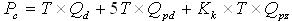 де: Т - тариф, встановлений за надання послуг централізованого водовідведення Споживачам, віднесеним до відповідної категорії, грн./м3;Qd - об’єм скинутих Споживачем стічних вод, обумовлених Договором, м3;Qpd - об’єм скинутих Споживачем стічних вод понад обсяги обумовлені Договором, м3;Qpz - обсяг скинутих стічних вод з понаднормативними забрудненнями, м3;КК - коефіцієнт кратності, який враховує рівень небезпеки скинутих забруднень для технологічних процесів очищення стічних вод та екологічного стану водойми.4.6. У разі виявлення залпового скиду забруднюючої речовини застосовується коефіцієнт кратності Kk = 20. 4.7. У разі відхилення показника рН від установлених меж від 0,5 до 1,5 одиниць включно застосовується Kk= 2; від 1,5 до 2 одиниць - Kk= 5; від 2 та більше одиниць - Kk= 10.4.8. У разі перевищення відношення ХСК/БСК5 ≤ 2,5 коефіцієнт кратності визначають за формулою: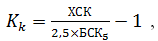 де  ХСК-хімічне споживання кисню;БСК5-біохімічне споживання кисню протягом п’яти діб. 4.9. У разі скиду стічних вод з температурою вище ніж 40оС або скиду тільки мінеральних солей застосовується Kk = 2.4.10. У разі виявлення факту порушення інших загальних вимог (скид конденсату, дощового та дренажного стоку при роздільній системі каналізації, скид речовин, заборонених до скидання до системи централізованого водовідведення, тощо) застосовується Kk = 5.4.11. Об’єми стічних вод Споживача, що підлягають оплаті, визначаються згідно з умовами Договору на послуги  водовідведення. 4.12. Додаткові об’єми стічних вод Споживача (не враховані Договором), що надходять до міської каналізації, потребують додаткових витрат матеріальних та енергетичних ресурсів на їх транспортування та очищення. За скид об’ємів стічних вод, які перевищують зазначені в Договорі, передбачена сплата збору за понадлімітні обсяги скидів забруднюючих речовин у п’ятикратному розмірі встановленого тарифу на послугу водовідведення.4.13. У разі виявлення Виробником під час контролю якості стічних вод, що скидають споживачі, перевищення фактичної концентрації одного виду забруднення (Cf) понад установлену місцевими правилами приймання допустимою концентрацією (ДК) коефіцієнт кратності (Кк) для розрахунку плати за скид понаднормативних забруднень визначають за формулою: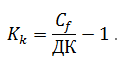 де Cf -фактична концентрація в стічних водах споживача;ДК -допустима концентрація речовини. Коефіцієнт кратності при перевищенні ДК однієї речовини не може перевищувати 5, крім випадків, передбачених пунктами 4.6; 4.7. цього розділу. 4.14. Якщо виробником встановлено факт скиду споживачем токсичних або радіоактивних забруднень, приймання яких до системи централізованого водовідведення виробника не було обумовлено договором, коефіцієнт кратності становить Кк= 5.4.15. Якщо Виробником встановлено факт одночасного скиду до системи централізованого водовідведення кількох забруднень у концентраціях, що перевищують ДК, коефіцієнт кратності Kk визначають за формулою: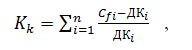 де Cfi - фактична концентрація в стічних водах споживача і-ої речовини;ДКі - допустима концентрація і-ої речовини. Загальний коефіцієнт кратності з урахуванням перевищення допустимої концентрації кількох речовин та інших порушень не може бути більше ніж 10. Якщо за розрахунком Kkбільше ніж 10, приймають Kk = 10, крім випадків, передбачених пунктом 4.6. цього розділу. 4.16 За додаткові обсяги стічних вод, що неорганізовано потрапляють до системи централізованого водовідведення (провали грунту біля колодязів, відсутність кришок люків, наявність отворів або перфорації у кришках люків, наявність приєднання (врізки), тощо), середньорічний об’єм поверхневих стічних вод, що потрапляє у мережі водовідведення виробника, як при загальносплавній, так і при роздільній системі водовідведення, визначається за формулою:Ор = Од + Ос + Опмде Ор – середньорічний об’єм поверхневих стічних вод, м3/рік; Од – середньорічний об’єм дощових вод, м3/рік; Ос – середньорічний об’єм снігових вод, м3/рік;Опм – середньорічний об’єм поливально-мийних вод, м3/рік.Середньорічний об’єм дощових вод, Од , визначають за формулою:Од = 10Hд Kд Fд де Hд – кількість опадів за теплий період року, мм, визначається за метеорологічними даними; Kд – загальний коефіцієнт стоку дощових вод, що враховує кількість дощових вод (шар або об’єм), що надходить у мережі , водовідведення за певний період часу (доба, місяць, сезон, рік), від усієї суми атмосферних опадів, що випали за цей період; Fд – загальна площа стоку дощових вод, га.Для визначення середньорічного об’єму дощових вод, Од , з території населеного пункту, що має різні види поверхонь, загальний коефіцієнт стоку, Кд, для загальної площі стоку, Fд , розраховується як середньозважена величина з окремих значень коефіцієнта стоку, для площ стоку з різним видом поверхні.Середньорічний об’єм снігових вод, Ос , визначають за формулою:Ос = 10Hс Kс Fс де Hс — кількість опадів за холодний період року (загальна початок сніготанення), мм, визначається за метеорологічними даними; Kс — загальний коефіцієнт стоку снігових вод (з урахуванням прибирання снігу і втрат води за рахунок часткового поглинання водопроникними поверхнями в період відлиги дорівнює 0,6);Fс — загальна площа стоку снігових вод з території підприємства, установи, організації, га. Середньорічний об’єм поливально-мийних вод, Опм , що надходить у вуличну мережу водовідведення, у разі відсутності засобу обліку на водопровідному трубопроводі, що подає воду на ці потреби, та у разі використання води для здійснення поливально-мийних робіт з додаткового джерела не питного водопостачання визначається за формулою:Опм = 10MPFпм кпм де M — питома витрата води на миття покриттів (як правило, приймається 1,35 л/кв. м. на одне миття), л/ кв. м; P — середня кількість операцій поливання та миття на рік (складає близько 150 од.);Fпм — площа твердих покриттів, на яких здійснюється миття, га;кпм — коефіцієнт стоку для поливально-мийних вод (приймається рівним 0,5). V. Порядок контролю за скидом стічних вод
до систем централізованого водовідведення5.1. Виробник здійснює контроль за кількістю та якістю стічних вод, які скидаються споживачами.5.2. Забороняється скидання дощової та талої води до систем централізованого водовідведення.5.3. Місця, періодичність відбору проб та перелік забруднень на наявність яких проводиться аналіз, має бути погоджений з виробником.5.4. Споживачі, а саме - юридичні особи, ФОП - зобов'язані надавати виробнику інформацію про якісний склад стічних вод, що скидаються до системи водовідведення, відповідно до погодженого з виробником графіку, не рідше одного разу на три місяці. Інформацію підписує посадова особа споживача, яка несе відповідальність за достовірність наданої інформації.5.5. З метою контролю за якістю стічних вод споживача виробник здійснює відбір контрольних проб. За результатами аналізу контрольних проб виробник робить висновок щодо перевищення ДК у стічних водах споживача. Визначені в цих пробах перевищення ДК забруднюючих речовин в стічних водах є достатньою підставою для нарахування споживачу додаткової плати за скид стічних вод з понаднормативними забрудненнями до системи централізованого водовідведення згідно з договором.5.6. Контрольна проба повністю характеризує склад і властивості води в даному місці на момент відбору. Контрольну пробу отримують однократним відбором усього необхідного для аналізу обсягу води у контрольній точці споживача.5.7. При скиді незначних обсягів стічних вод необхідна кількість контрольної проби відбирається шляхом змішування декількох необхідних обсягів стічної води, відібраних у контрольній точці з рівними інтервалами часу 2-5 хвилин.5.8. Споживачі повинні забезпечити виробнику можливість проведення у будь-який час доби контролю за скидом стічних вод, включаючи надання необхідних відомостей та експлуатаційного персоналу.5.9. Скид стічних вод у систему централізованого водовідведення Споживачами повинен здійснюватися самостійними випусками з обов'язковим обладнанням контрольних колодязів. Зазначені випуски повинні бути обладнані пристроями (автоматичними пробовідбірниками, витратомірами), а в разі необхідності, автоматичними запірними пристроями, які пломбуються (для постійного контролю за витратами та якістю стічних вод по кожному випуску). Контрольні колодязі будуються за кошти Споживачів.5.10. Відбір контрольної проби проводиться в будь-який час доби без попереднього повідомлення споживача, але не рідше одного разу на три місяці. Позачерговий відбір проб може бути проведений при невиконанні Споживачами договірних умов.5.11. При зволіканні з допуском представників виробника на територію споживача (до 20 хвилин після їх прибуття), або створенні перешкод у відборі проб з боку представників споживача, виробник складає акт про перешкоду у відборі проб в односторонньому порядку (додаток 6 до Правил) за підписом представника виробника. На підставі акту про перешкоду у відборі проб стічних вод виробник виставляє споживачу, згідно Правил, рахунок за понаднормативний скид забруднень з коефіцієнтом кратності Кk=5 за розрахунковий місяць, в якому було вчинено дане порушення.5.12. При відмові представника споживача підписати акт, останній підписується уповноваженими представниками виробника з вказівкою П.І.Б., посад представників споживача, які відмовилися підписати акт. В цьому випадку акт відбору проб є обов’язковим для сторін.5.13. Результати аналізу контрольної проби зберігаються у виробника у термін, визначений згідно з Переліком типових документів, що створюються під час діяльності органів самоврядування, інших установ, підприємств та організацій із зазначенням строків зберігання документів, зареєстрованим в міністерстві юстиції 17.04.2012 за №571/20884.5.14. Аналіз контрольної проби виробника оформлюється протокол вимірювань по закінченню виконання повного обсягу аналізів показників складу та властивостей стічних вод. У разі виявлення перевищення ДК забруднюючих речовин, встановлених Договором та Правилами, виробник, по закінченню повного аналізу  контрольної проби у строк до п’ятнадцяти робочих днів, направляє споживачу лист-повідомлення про виявлене перевищення показників забруднюючих речовин у стічних водах споживача. 5.15. Плата за скид стічних вод із перевищенням ДК забруднюючих речовин споживачем, що встановлено аналізом контрольної проби та підтверджено актом, стягується Виробником за весь обсяг скинутих споживачем стічних вод з об’єкта за період від попереднього відбору контрольної проби до дати зафіксованого порушення, але не менше тридцяти та не більше дев’яноста днів.5.16. У разі повторного виявлення перевищення ДК забруднюючих речовин, встановлених Договором та Правилами, виробник, по закінченню повного аналізу контрольної проби у строк до п’ятнадцяти робочих днів, направляє споживачу лист-повідомлення про виявлення повторного порушення показників забруднюючих речовин у стічних водах споживача при цьому вироником стягується плата за весь обсяг скинутих споживачем стічних вод з об’єкта з урахуванням коефіцієнта кратності К=5 (крім випадків, передбачених у розділі 4 Правил) за період від попереднього відбору контрольної проби до дати зафіксованого повторного порушення, але не менше тридцяти та не більше дев’яноста днів.5.17. Коли споживач не може забезпечити виконання вимог цих Правил приймання за деякими показниками, він звертається до виробника із заявою про приймання понаднормативно забруднених стічних вод.5.18. Виробник розглядає подану заяву споживача, щодо укладання договіру про приймання понаднормативно забруднених стічних вод у п’ятнадцятиденний строк.Виробник укладає зі споживачем окремий договір про приймання понаднормативно забруднених стічних вод у разі здатності існуючої на КОС виробника технології очищення стічних вод для видалення означеного забруднення відповідно до вимог ГДС, встановлених для виробника.5.19. У договорі про приймання понаднормативно забруднених стічних вод визначаються тимчасово погоджені концентрації забруднюючих речовин та розмір додаткової оплати за приймання понаднормативно забруднених стоків в межах 60-80% від оплати, що встановлюється відповідно до Наказу Мінрегіон України № 316 від 01.12.2017р.5.20. Порядок відбору контрольних проб стічних вод враховує особливості роботи каналізаційних мереж, договірні відносини між споживачем і виробником і конкретизує вимоги, що викладені в ДСТУ ISO 5667-2:2003, ДСТУ ISO 5667-10:2005, КНД 211.1.0.009-94, КНД 211.1.2.008-94 тощо.5.21. Відбір контрольної проби проводиться уповноваженими представниками виробника у присутності уповноважених представників споживача, які повинні мати документ, що підтверджує їх особи.5.22. Споживач зобов’язаний забезпечити безперешкодний підхід до місця відбору проб. Проходи до місця відбору проб повинні бути вільними, захаращення останніх не допускається.5.23. Місцем відбору проб стічних вод споживача є КТ, яке повинно бути погоджене виробником. На вимогу виробника КТ може бути обладнана стаціонарними приладами контролю за кількістю та якістю стічних вод.5.24. Споживачі зобов'язані обладнувати та маркувати свої КТ.5.25. У випадку відсутності погодженої схеми, маркування КТ, відбір проб проводиться в місцях, визначених уповноваженими представниками споживача і виробника, що відображається в акті відбору проб. Відповідальність за достовірність визначення КТ несе споживач.5.26. Аналіз контрольної проби проводиться за показниками, зазначеними у 
додатку 3 до Правил. Виробник має право провести аналіз контрольної проби не за всіма показниками.5.27. Арбітражний аналіз здійснюється у будь-якій незалежній лабораторії, що здійснює свою діяльність згідно вимог Закону України «Про метрологію та метрологічну діяльність», що вибирається споживачем за погодженням виробника.5.28. Усі витрати, пов’язані з проведенням арбітражного аналізу здійснює споживач.5.29. У всіх інших випадках не передбачених місцевими Правилами та Правилами користування сторони керуються іншими нормативними актами, що стосуються сфери надання послуг централізованого водопостачання та водовідведення.VI. Порядок приймання рідких відходів через приймальний пункт виробника.6.1. Приймання до системи централізованого водовідведення рідких відходів, які вивозяться асенізаційним транспортом (надалі-Перевізник) від споживачів усіх форм власності, здійснюється через примальний пункт виробника. Скидання таких рідких відходів у систему міської каналізації в місцях, що неузгоджені з виробником, забороняється.6.2. Приймання рідких відходів у систему централізованого водовідведення через примальний пункт (надалі – ПП) виробника здійснюється виключно за умовами укладеного між виробником та перевізником договору.Перевезення рідких відходів здійснюється суб’єктами господарювання тільки спеціально обладнаними для цього транспортними засобами (асенізаційним транспортом).Відповідальність за технічний стан асенізаційного транспорту та правильне і безпечне перевезення стоків несе Перевізник. 6.3. Перевізник не має передавати право на виконання послуг по договору іншій особі без узгодження виробника.6.4. Перевізник зобов’язаний обладнати асенізаційний транспорт GPS-навігаторами, приєднатися до системи навігації Виробника.В основі GPS-пристрою має бути цифровий інтерфейс, який дозволяє підключити додаткові датчики, можливість поступового розширення системи, додаючи до неї нові модулі і підключаючі нові датчики, без необхідності змінювати вже існуюче обладнання.GPS-пристрої повинні мати відкритий протокол передачі даних.6.5. При незабезпеченні та/або нестабільній роботі GPS пристрою, нарахування Перевізнику проводяться за середньодобовим об’ємом скинутих рідких відходів за попередні два розрахункові місяці, з коефіцієнтом кратності К=36.6. Стічні води, які зливаються асенізаційним транспортом до централізованої системи водовідведення, не повинні перевищувати допустимі концентрації (ДК) забруднюючих речовин. 6.7. Перевізник не має права зливати рідки відходи на ПП виробника при відсутності Договору або після закінчення терміну його дії. 6.8. За зливання рідких відходів до системи централізованого водовідведення у невизначеному Договором та Правилами місці Перевізником сплачується штраф у 10 кратному розмірі сум розраховані за понадлімітні обсяги скидів у водні об'єкти.6.9. При порушенні якості скинутих стоків оплата здійснюється з урахуванням коефіцієнту кратності К=2 перевищення допустимих концентрацій.6.10. При зміні власника асенізаційного транспорту, а також про зміну транспорту, юридичної адреси або інших реквізитів, Перевізник зобов'язаний у семиденний термін офіційно повідомити Виробника. 6.11. Скид рідких відходів Перевізником здійснюється у ПП виробника з обов’язковим розбавлення рідких нечистот водою у співвідношенні 1:1 (відповідно до  п. 8.15.4 ДБН В.2.5-75:2013).6.12. Скидання Перевізником стічних вод у не встановленому місці або у разі відсутності у Перевізника договору з Виробником на приймання стічних вод до системи централізованого водовідведення є порушенням умов цих Правил та вважається самовільним безобліковим користуванням послугами. Особи за порушення вимог цих Правил несуть відповідальність встановлену чинним законодавством України. 6.13. Лабораторний відбір контрольних проб за скидом рідких відходів Перевізником здійснюється у ПП виробника з обов’язковим розбавлення рідких нечистот водою у співвідношенні 1:1 (відповідно до  п. 8.15.4 ДБН В.2.5-75:2013).6.14. Перевізник зобов'язаний одержати у виробника узгодження на цей вид діяльності, який видається терміном на один рік. 6.15. Перевізник несе у встановлену законодавством відповідальність за порушення умов договору та вимог цих Правил.6.16. Споживач зобов'язаний забезпечити вільний проїзд (під’їзд) до вигрібної ями. Якщо проїзд (під’їзд) відсутній, споживач несе повну відповідальності за не вивезення рідких відходів.VII. Самовільне приєднання до систем централізованого водовідведення7.1. Не допускається будь-яке самовільне приєднання об’єктів до діючих систем централізованого водовідведення.7.2. Самовільним приєднанням до систем централізованого водовідведення вважається:приєднання до систем централізованого водовідведення, здійснене за відсутності технічних умов;приєднання до систем централізованого централізованого водовідведення, здійснене із порушенням наданих виконавцем технічних умов;приєднання до систем централізованого водовідведення, виконане без участі представників виконавця;користування системами централізованого водовідведення без укладання із виконавцем послуги договору про надання таких послуг;самостійне приєднання до систем централізованого водовідведення;при’єднання (врізки) до систем централізованого водовідведення дренажних та поверхневих стічних вод;відсутність або невідповідність нормам розміщення споживачем засобів комерційного обліку води;зафіксовані виконавцем послуги факти пошкодження пломб, індикаторів впливу магнітного поля, втручання у роботу та виведення з ладу вузлів комерційного обліку води та стоків;недопущення чи перешкоджання виконавцю у встановленні чи опломбуванні вузла комерційного обліку чи його елементів, проведенні обстеження мереж водовідведення споживача та їх обладнання, знятті показників засобу обліку.7.3. Споживачі, у яких виявлено порушення, відповідно до цього розділу підлягають відключенню від системи централізованого водовідведення, а витрати на від’єднання/приєднання оплачуються споживачами. 7.4. Факт самовільного приєднання до систем централізованого водовідведення фіксується представником виконавця послуги з централізованого водовідведення за участю споживача, який самовільно приєднався до цих систем, про що складається акт про виявлення самовільного приєднання та/або самовільного користування (додаток 7), при цьому можуть застосовувася технічні засоби фото- та/або відеофіксації.Якщо споживач відмовляється підписати акт, він підписується представником виконавця та не менше ніж двома свідками, та/або представниками правоохоронних органів чи представниками профільних управлінь (відділів, управлінь, комісій тощо) з обов’язковим зазначенням їх персональних даних; при цьому в акті робиться відповідний запис про таку відмову. 7.5. У разі самовільного приєднання до систем централізованого питного водопостачання та/або централізованого водовідведення виконавець послуги з централізованого водопостачання/централізованого водовідведення проводить розрахунок витрат води за пропускною спроможністю водопровідного вводу при швидкості руху води в ній 0,7 м/с та дією її повним перерізом цілодобово або з урахуванням графіка подачі води.Розрахунковий період при самовільному приєднанні встановлюється з дня початку такого приєднання. Якщо дату початку самовільного приєднання виявити неможливо, то період самовільного користування становить тридцять діб.7.6. У разі наявність при’єднання (врізки) Споживачем до систем централізованого водовідведення, виконавець послуги з централізованого водопостачання/централізованого водовідведення проводить нарахуваня кількості додаткового об’єму стічних вод у розмірі 100% до моменту усунення даного порушення.7.7. На підставі підписаного акту про виявлення самовільного приєднання та/або самовільного користування споживача до системи  централізованого водовідведення йому направляєть претензія. До неї прикладається :- копія акту про виявлення самовільного приєднання ;- розрахунок штрафних санкцій за скид стічних вод, у відповідності до пункту 7.5. даних правил.7.8. У разі незгоди споживача з діями виконавця споживач може оскаржити їх в установленому законом порядку. 7.9. Споживачі, що мають власні водозабори і скидають стічні води до систем централізованого водовідведення, повинні встановити комерційний прилад обліку стічних вод у відповідності до Правил технічної експлуатації систем водопостачання та водовідведення населених пунктів України, затверджених наказом Держжитлокомунгоспу України від 05.07.1995 № 30, або забезпечити облаштуванням приладами обліку води в усіх місцях водопостачання.7.10. В разі неможливості встановлення приладів обліку, зазначених в п.7.9, за погодженням з виробником допускається встановлення лічільників обліку води по всім об’єктам водопостачання. У такому випадку обсяг наданих споживачеві послуг з централізованного водовідведення визначається згідно показань усіх приладів обліку води.7.11. Виробник має право перевести на норму споживання по централізованому водовідведенні, при недотриманні вимог, щодо встановлення приладів обліку, визначених п.7.9,7.10. VIII. Порядок обліку та визначення обсягів спожитих послуг з централізованого водовідведення8.1. Споживачі, які приєднані або мають намір приєднатися до систем централізованого водовідведення, зобов’язані забезпечити наявність у них засобів вимірювальної техніки, за умови їх відповідності вимогам Закону України «Про метрологію та метрологічну діяльність» та іншим нормативно-правовим актам, що містять вимоги до таких засобів вимірювальної техніки (далі - вузли комерційного обліку).8.2. Оснащення об’єктів споживачів вузлами комерційного обліку здійснюється відповідно до Порядку оснащення будівель вузлами комерційного обліку та обладнанням інженерних систем для забезпечення такого обліку, затвердженого наказом Міністерства регіонального розвитку, будівництва та житлово-комунального господарства України від 09 серпня 2018 року № 206, зареєстрованого в Міністерстві юстиції України 31 серпня 2018 року за № 990/32442.8.3. Споживачі, що мають власні водозабори і скидають стічні води до систем централізованого водовідведення, повинні встановити комерційний прилад обліку стічних вод у відповідності до Правил технічної експлуатації систем водопостачання та водовідведення населених пунктів України, затверджених наказом Держжитлокомунгоспу України від 05.07.1995 № 30, та надавати щомісячні дані щодо обліку стічних вод  відповідно до умов договору.8.4. В разі неможливості встановлення приладів обліку, зазначених в п. 8.3, за погодженням з виробником допускається встановлення лічільників обліку води по всім об’єктам водопостачання. У такому випадку обсяг наданих споживачеві послуг з централізованного водовідведення визначається згідно показань усіх приладів обліку води.8.5. При недотриманні вимог, щодо встановлення приладів обліку, визначених п.8.3,8.4, Виробник має право проводити нарахування за надання послуг за централізованоне водовідведення споживача за нормативами питного водопостачання, затвердженими органом місцевого самоврядування в установленому порядку, за кількістю календарних днів, протягом яких проводилося водопостачання цих споживачів. 8.6. У разі недопущення споживачем представника виконавця або визначеної власником особи,  до відповідного вузла обліку для зняття показань або ненадання у визначений договором строк споживачем виконавцеві показань відповідного вузла обліку, якщо такі показання згідно із законом або договором зобов’язаний знімати споживач, для цілей комерційного або розподільного обліку виконавцем протягом трьох місяців приймається середньодобове споживання таким споживачем відповідної послуги за попередні 12 місяців (якщо попередніх місяців нараховується менш як 12, за фактичний час споживання послуги, але не менш як 15 діб).При повторному порушенні п.8.5. споживачем, щодо недопущення представника виконавця або визначеної власником особи,  до відповідного вузла обліку для зняття показань або ненадання у визначений договором строк споживачем виконавцеві показань відповідного вузла обліку, до споживача приймається середньодобове споживання таким споживачем відповідної послуги за попередні 12 місяців з коефіцієнту кратності К=2.8.7. Після відновлення надання показань вузлів обліку такими споживачами виконавець або визначена власником особа, що здійснює розподіл обсягів послуг, зобов’язані з дня відновлення надання показань провести перерахунок із споживачем.Додаток 1 до Правил приймання стічних вод до систем централізованого водовідведення ПЕРЕЛІК 
виробничих процесів, під час здійснення яких споживач повинен мати локальні очисні споруди для попереднього очищення стічних вод перед їх скиданням до системи централізованого водовідведення та очищення стічних вод1. Нафтопереробка, хімічний та органічний синтез, фармацевтичне виробництво.2. Целюлозно-паперове і картонне виробництво.3. Спиртове, дріжджове, кондитерське, крохмалепатокове, маслоробне виробництво, виробництво пива безалкогольного (включаючи солодове), переробка молока, риби, м'яса (включаючи скотобійні), фруктів і овочів.4. Вирощування худоби та птиці, шкіряна промисловість.5. Гальванічне виробництво.6. Машинобудування і металообробка.7. Металургія чорна та кольорова.8. Виробництво будівельних матеріалів і конструкцій, скла та скловиробів, керамічних виробів.9. Виробництво лакофарбових матеріалів, синтетичних поверхневоактивних речовин.10. Обробка поверхонь, предметів чи продукції з використанням органічних розчинників.11. Виробничі процеси, під час яких використовуються або утворюються такі речовини:неемульговані жири, харчові відходи, нафтопродукти, кислоти і луги, а також їх розчини, іони важких металів, сполуки миш'яку і ртуті, вільний сірководень та вільні сульфід-іони, меркаптани, а також відновлені сірчані сполуки (сульфіти, тіосульфати, елементарна сірка), сірковуглець, ціановодень, ароматичні вуглеводні, органічні розчинники, летючі органічні сполуки (толуол, бензол, ацетон, метанол, бутанол, пропанол, їх ізомери і алкіл похідні), хлорорганічні сполуки, 2, 4, 6-трихлорфенол, дихлорметан, дихлоретан, пентахлорфенол, поліхлорбіфеніли (сума ПХБ) і поліхлортерфеніли (сума ПХТ), тетрахлоретилен, трихлоретилен, триетиламін, хлороформ (трихлорметан), тетрахлорметан, чотирихлористий вуглець, бензопірен, етилбензол (фенілетан), діоксини, синтетичні поверхнево активні речовини, що не піддаються біологічному окисненню, біологічно неокиснювані барвники натурального, штучного і синтетичного походження, біологічно резистентні пестициди, осідаючі мінеральні включення гідравлічною крупністю більше 2 мм/с, спливаючі речовини (включення) гравітаційною крупністю більше 20 мм/с, волокнисті включення, в тому числі пряжа, ворс, волосся, шерсть, пероактивний хлор більше 5 мг/дм-3, за винятком випадків введення на об'єкті водовідведення санітарного карантину, радіонукліди.Додаток 2 до Правил приймання стічних вод до систем централізованого водовідведення ПЕРЕЛІК 
забруднюючих речовин, що заборонені до скидання до системи централізованого водовідведення1. Речовини, що здатні утворювати в системі централізованого водовідведення вибухонебезпечні, токсичні та (або) горючі гази, органічні розчинники, горючі і вибухонебезпечні речовини (нафта, бензин, гас, ацетон тощо) в концентраціях, що перевищують максимально допустимі концентрації забруднюючих речовин у стічних водах, дозволених до скидання в системи централізованого водовідведення, синтетичні і натуральні смоли, масла, лакофарбові матеріали та відходи, продукти і відходи нафтопереробки, органічного синтезу, мастильно-охолоджуючі рідини, вміст засобів і систем пожежогасіння (крім використання для гасіння загорянь).2. Розчини кислот з pH < 5,0 і лугів з pH > 10,0.3. Погано пахучі та інші леткі речовини в кількості, що призводить до забруднення атмосфери робочої зони в каналізаційних насосних станціях, в інших виробничих приміщеннях системи водовідведення виробника, на території очисних споруд, понад встановлені для атмосфери робочої зони гранично допустимі концентрації.4. Радіоактивні речовини понад гранично допустимий рівень безпечного вмісту в навколишньому середовищі, що затверджується центральним органом виконавчої влади, що забезпечує формування і реалізує державну політику у сфері охорони навколишнього природного середовища та екологічної безпеки, речовини, які не можуть бути затримані в технологічному процесі очищення стічних вод очисними спорудами виробника, що мають підвищену токсичність, здатність накопичуватися в організмі людини, що відзначаються віддаленими біологічними ефектами та (або) утворюють небезпечні речовини під час трансформації у воді і в організмах людини і тварин, у тому числі моно- і поліциклічні хлорорганічні, фосфорорганічні, азоторганічні і сіркоорганічні речовини, біологічно жорсткі поверхнево активні речовини, отрутохімікати, сильнодіючі отруйні речовини в концентрації, що перевищує більше ніж у 4 рази мінімальну гранично допустиму концентрацію, що встановлена для цих речовин у воді водних об'єктів, медичні відходи класів Б, В, Г, епідеміологічно небезпечні бактеріальні та вірусні забруднення (за винятком речовин, скидання яких дозволено санітарно-епідеміологічними вимогами).5. Концентровані маткові розчини та кубові залишки, гальванічні розчини (електроліти) як вихідні, так і відпрацьовані, осади (шлами) локальних очисних споруд, осади відстійників, пасток, фільтрів, відходи очищення повітря (пилогазоочисного обладнання), осади станцій технічної водопідготовки, в тому числі котелень, теплоелектростанцій, іонообмінні смоли, активоване вугілля, концентровані розчини регенерації систем водопідготовки, концентрат, що утворюється під час роботи установок очищення води з використанням мембранних технологій (зокрема зворотного осмосу), хімічні реактиви та реагенти.6. Будь-які тверді відходи боєнь та переробки м'яса, канига, цільна кров, відходи обробки шкіри, відходи тваринництва та птахівництва, включаючи фекалії.7. Тверді побутові відходи, сміття, що збирається під час сухого прибирання приміщень, будівельні матеріали, відходи і сміття, відпрацьований ґрунт і транспортуючі розчини від підземних прохідницьких робіт, ґрунт, зола, шлак, окалина, вапно, цемент та інші в'яжучі речовини, стружка, скло, пилоподібні частки обробки металів, скла, каменю та інші мінеральні матеріали, рослинні залишки і відходи (листя, трава, деревинні відходи, плодоовочеві відходи тощо), за винятком попередньо гомогенізованих плодоовочевих відходів у побуті.8. Волокнисті матеріали (натуральні, штучні або синтетичні волокна, в тому числі волосся, вовна), тара, пакувальні матеріали та їх елементи, металева стружка, тирса, окалина, синтетичні матеріали (полімерні плівки, гранули, пилоподібні частинки, стружка тощо).9. Біомаса харчових, фармацевтичних виробництв та інших біотехнологічних процесів у разі концентрації, що перевищує вимоги до речовин за хімічним споживанням кисню, харчова продукція як придатна, так і неліквідна, сировина для її виробництва, сироватка сирна, барда спиртова і дріжджова, пивна хмільова дробина.10. Речовини з Переліку забруднюючих речовин для визначення хімічного стану масивів поверхневих і підземних вод та екологічного потенціалу штучного або істотно зміненого масиву поверхневих вод, затвердженого наказом Міністерства екології та природних ресурсів України від 06 лютого 2017 року № 45, зареєстрованого в Міністерстві юстиції України 20 лютого 2017 року за № 235/30103, які не увійшли до переліку речовин, що утворюються під час виробничих процесів, при здійсненні яких споживач повинен мати локальні очисні споруди для попереднього очищення стічних вод перед їх скиданням до системи централізованого водовідведення та очищення стічних вод, та переліку речовин, які не піддаються біологічній деструкції.Додаток 3 до Правил приймання стічних вод до систем централізованого водовідведення ВИМОГИ 
до складу та властивостей стічних вод, що скидаються до системи централізованого водовідведення, для безпечного їх відведення та очищення на КОС__________ 
Нерозчинні масла, смоли – не допускаютьсяДля інших показників ДК приймаються у відповідності до гранично допустимих концентрацій забруднюючих речовин для рибогосподарських водойм.Для стічних вод Перевізників, що скидаються до системи централізованого водовідведення через ПП Виробника, ДК приймаються з урахуванням розбавлення водою (згідно ДБН В.2.5-75:2013) Додаток 4до Правил приймання стічних вод до систем централізованого водовідведення КП НМР «ВУВКГ»вул. Сагайдачного,43, м.Новоград-Волинський, 11701 тел.___________ВИРОБНИЧА ХІМІКО-ЕКОЛОГІЧНАЛАБОРАТОРІЯ Свідоцтво про  ______________Видане ____________________Орган з ____________________П Р О Т О К О Лвимірювань показників складу та властивостей стічних водДата відбору контрольної проби 	Найменування та адреса споживача 	Місце відбору проб 	Проба доставлена представниками виробника 	Реєстраційний номер контрольної проби 	Дата проведення вимірювань 	1. Відбір контрольних разових проб проведено відповідно до Правил приймання стічних вод до системи централізованого водовідведення м.Новоград-Волинський.2. Назва документа, що регламентує нормовані значення вмісту показників: - Правила приймання стічних вод до системи централізованого водовідведення м.Новоград-ВолинськийНачальник лабораторії     _____________________Дата видачи протоколу    _____________________Додаток 5 до Правил приймання стічних вод до систем централізованого водовідведення АКТвідбору проб стічних вод  м. Новоград-Волинський 							 «___» ____________ 20___ р.Нами, представниками виробничої хіміко-екологічної лабораторії КП НМР «ВУВКГ»_____________________________________________________________________________________________________(прізвище, ім'я, по батькові, посада)_____________________________________________________________________________________________________(прізвище, ім'я, по батькові, посада)склали дійсний акт у тому, що “___“ __________ 20___ р., об  _____ год. ______ хв.у присутності уповноважених представників споживача ______________________________________________________________________________________________________________________________________(посада, прізвище, ім'я, по батькові, телефон)_____________________________________________________________________________________________________(посада, прізвище, ім'я, по батькові, телефон)були відібрані проби стічних вод ______________________________________________________________________________________________________________________________________________________________(назва об’єкта, адреса, телефон)з метою контролю їх складу та якості при скиді до системи централізованого водовідведення, у відповідності до Договору та Правил приймання стічних вод до системи централізованого водовідведення м.Новоград-Волинський.Вид відбору проби для хімічного аналізу _________________________________________________                                                                                         (контрольний, паралельний, арбітражний)Місце відбору проби : ______________________________________________________________________________________________________________________________________________________________________(контрольний колодязь, приймальний резервуар насосної станції, тощо, )Спосіб відбору проби :  ________________________________________________________________(ручний, автоматичний)Об’єм відібраної проби : _______________________________________________________________(контрольний, паралельний, арбітражний)Дані про оброблення проби на місці відбору : _____________________________________________________________________________________(консервування,фільтрування,відстоювання та інш)Відбір проб проводив_____________________                                                                         ( посада, ПІБ, підпис)Додаток 6 до Правил приймання стічних вод до систем централізованого водовідведення АКТпро перешкоду (недопущення) у відборі 
контрольних разових проб стічних водм. Новоград-Волинський							«___» ___________ 20__ р.Назва споживача _________________________________________________________________________________________________________________________________________________________Адреса споживача ____________________________________________________________________Між виробником  і   _______________________________________________________________(надалі споживач) укладено договір № ________ від «____» ___________ 20___ р.  про надання послуг з питного водопостачання та приймання стічних вод (надалі Договір).Відповідно до умов Договору та Правил приймання стічних вод до системи централізованого водовідведення (надалі Правила) виробник здійснює контрольний відбір разових проб стічних вод споживача, скинутих до системи централізованого водовідведення через контрольну точку:____________________________________________________________________________________розташовану  ________________________________________________________________________Ми, що нижче підписалися: представники виробничої хіміко-екологічної лабораторії КП НМР «ВУВКГ» _____________________________________________________________________________________________________(прізвище, ім'я, по батькові, посада)_____________________________________________________________________________________________________(прізвище, ім'я, по батькові, посада)_____________________________________________________________________________________________________(прізвище, ім'я, по батькові, посада)склали цей акт про таке:Представники виробничої хіміко-екологічної лабораторії КП НМР «ВУВКГ»  
прибули «____» ____________ 20__ р. о __________ години для здійснення відбору контрольних разових проб стічних вод споживача ____________________________________________________________________________________ (найменування споживача)Споживач зволікав з допуском представників виробника на територію споживача (до 20 хвилин після їх прибуття), створивши перешкоду у відборі контрольних проб стічних вод.,тим самим порушуючи вимоги п. _____ Правил та договірних зобов'язань. У відвіподності до п.___ Правил дане порушення є перешкодою у відборі проб стічних вод з боку споживача._______________________________________________________________________________________________________________________________________________________________________________________________________________________________________________________________Час вибуття ______________________Представники виробника 	_________________________________________________________________________(прізвище, ім'я, по батькові, посада)_________________________________________________________________________(прізвище, ім'я, по батькові, посада)З актом ознайомлений представник споживача : ____________________________________________________(прізвище, ім'я, по батькові, посада)Додаток 7 до Правил приймання стічних вод до систем централізованого водовідведення АКТ
про виявлення самовільного приєднання 
та/або самовільного безоблікового користування«____»___________202___ р.						 _______________________(назва населеного пункту)Складений представниками виконавця послуги з централізованого водопостачання / централізованого водовідведення:1._______________________________________________________________________________(прізвище, власне ім’я та по батькові,посада)2._______________________________________________________________________________(прізвище, власне ім’я та по батькові,посада)3._______________________________________________________________________________(прізвище, власне ім’я та по батькові,посада)в присутності Споживача (при відсутності, зазначаються ПІБ інших представників) : ______________________________________________________________________________________________________________________про те, що за адресою __________________________________________________ ,виявлено факт самовільного приєднання до систем централізованого водовідведення, самовільного користування системами централізованого водовідведення.Підписи:Представник виконавця послуги з централізованоговодопостачання/централізованого  водовідведення:__________________________(______________________________)__________________________(______________________________)__________________________(______________________________)Споживач:__________________________(______________________________) Про затвердження Правил приймання стічних вод до систем централізованого водовідведення в місті Новограді-Волинському (регуляторний акт)ІЗагальні положенняЗагальні положення33ІІ Права та обов’язки виробника та споживача систем централізованого водовідведенняПрава та обов’язки виробника та споживача систем централізованого водовідведення77ІІІ Визначення ДК забруднюючих речовин у стічних водах споживачівВизначення ДК забруднюючих речовин у стічних водах споживачів1212ІV Заходи впливу у разі порушення вимог щодо скиду стічних вод до систем централізованого водовідведенняЗаходи впливу у разі порушення вимог щодо скиду стічних вод до систем централізованого водовідведення1212V Порядок контролю за скидом стічних вод до систем централізованого водовідведенняПорядок контролю за скидом стічних вод до систем централізованого водовідведення1717VI Порядок приймання рідких відходів через примальний пункт виробникаПорядок приймання рідких відходів через примальний пункт виробника2020VIIСамовільне приєднання до систем централізованого водовідведенняСамовільне приєднання до систем централізованого водовідведення2323VIII Порядок обліку та визначення обсягів спожитих послуг з ценралізованого водовідведенняПорядок обліку та визначення обсягів спожитих послуг з ценралізованого водовідведення2626Додатки Додатки Додатки Додатки Додаток 1.Додаток 1.Перелік виробничих процесів, під час здійснення яких споживач повинен мати локальні очисні споруди для їх очищенняДодаток 2.Додаток 2.Перелік забруднюючих речовин, що заборонені до скидання до системицентралізованого водовідведенняДодаток 3.Додаток 3.Вимоги до складу та властивостей стічних вод, що скидаються до системи централізованого водовідведення, для безпечного їх відведення та очищення на КОСДодаток 4.Додаток 4.Протокол вимірювань показників складу та властивостей стічних водДодаток 5.Додаток 5.Акт відбору стічних водДодаток 6.Додаток 6.Акт про перешкоду у відборі контрольних разових проб стічних водДодаток 7.Додаток 7.Акт про виявлення самовільного приєднання та/або самовільного користування№ п/пПоказники якості стічних водОдиниця виміруМаксимально допустиме значення показника та (або) концентрація в пробі стічних вод12341Реакція середовища (pH)од.6,5 - 9,02ХСКмгО2/дм-3265,03БСК5мгО2/дм-3156,04Завислі речовини та речовини, що спливаютьмг/дм-32105Азот амонійніймг/дм-319,86Фосфатимг/дм-35,07Нафта та нафтопродуктимг/дм-32,38Жири мг/дм-37,49Хлориди (Cl-)мг/дм-3250,010Сульфати (SO4-2-)мг/дм-3100,011Сухий залишокмг/дм-3700,012СПАРмг/дм-30,513Залізо (Fe загальне)мг/дм-31,8№ п/пПоказник якості, одиниця вимірюваньРезультат вимірюваньДКШифр МВВ1Азот амонійний, мг/дм32БСК5, мгО2/дм33Завислі речовини, мг/дм34Залізо (Fe загальне), мг/дм35Жири, мг/дм36Нафто та нафтопродукти, мг/дм37СПАР, мг/дм38Сульфати, мг/дм39Фосфати, мг/дм310Хлориди, мг/дм311ХСК, мгО2/дм312Сухий залишок, мг/дм313рН ПРЕДСТАВНИКИПРЕДСТАВНИКИКП НМР «ВУВКГ»____________________________              (назва споживача)________________________________                        (посада, ПІБ, підпис)_________________________________                           (посада, ПІБ, підпис)________________________________                        (посада, ПІБ, підпис)________________________________                        (посада, ПІБ, підпис)